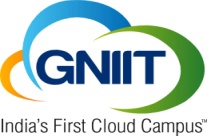 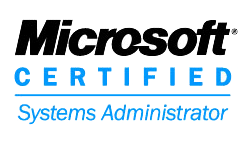 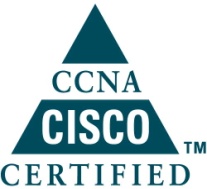 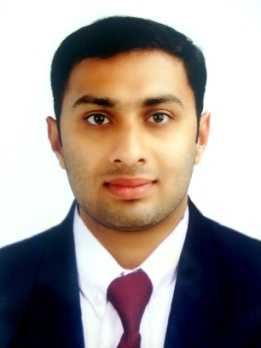                      CURRICULUM VITAEDIXONDIXON.336264@2freemail.com Career Objectives                           Seeking a position to utilize my skills and abilities in the Computer Science / Information Technology that offers professional growth while being resourceful, innovative and flexible.Job SummaryEffective provisioning - as where ever requirement arises, system provisioning is been provided.  Installation/configuration - as per the given requirement, installation and configuration is provided.Operation and maintenance of systems, which includes hardware and software related infrastructure.Job HistoryFreelance IT Tech in Zorse Lab Pvt LTD -   From 2013 to 2014.- Upgrading PC hardware and software at different locations during various short term consulting assignments.- Technical Support and troubleshooting PC and laptops.- Replacing failing or malfunctioning PC components.- Working with clients to identify computer security needs and educating clients on the proper ways to ensure the security and efficiency of their computer equipment.Project documentation preparation of software.Professional CertificationGNIIT  CERTIFICATION Object oriented programming c#Relational data base management systemQuerying and managing data using SQL server 2005GUI application using .net frame workSoftware quality assurance and testingOracle 9i program with PL SQLDesigning, debugging & tuning windows and web application using visual studio 2005Data structure and algorithm Client server databaseNetwork administrationServer administrationSystem support MCSA CERTIFICATION    Windows 8 configuring   Administering windows server 2012   Configuring advanced windows server 2012 services   Installing and configuring windows server 2012CCNA CERTIFICATION Routing and switching Trouble shooting WAN technologies  Wireless connectionsORACLE CERTIFICATIONOracle database 10g: introduction to SQLOracle database 10g: PL/SQL fundamentalsAcademic ProjectsDesigned a BSNL BROADBAND system. Using   c# (sharp), visual studio 2005(.net frame work) & sql server 2005.Duration to complete the project 3 months.Designed an E-MOBILE STORAGE system.Using c# (sharp) visual studio 2005 (.net framework) & sql server 2005.Duration to complete the project 2 months.Designed E-Banking system.Using ASP .Net with C#, Visual Studio.Net 2005, (.Net Framework) & sql server 2005.AchievementsSelected Among 100 Candidates To Get Trained In Windows 8.What All Technology Behind It, Front End & Back End Coding.Introduction to windows app development Windows 8 first step Presented Paper On “Xml” At NIITExtra Curricular ActivitiesWinner in philately at School level. Member of social service club.Winner in relay at school level.HobbiesListening music     Playing footballPersonal QualitiesPositive Attitude & Self Confidence.Hard working & Self-motivated.Practical thinking.Personal DetailsDate of Birth                   : 10-12-1991Sex                                    : Male
Marital Status                : SingleReligion                            : Roman CatholicNationality                      : IndianLanguage Proficiency   : English, Malayalam, HindiDeclarationI hereby declare that the above written particulars are true to the best of my knowledge and belief.QUALIFICATIONSQUALIFICATIONSQUALIFICATIONSQUALIFICATIONSDescriptionSchool/CollegesBoard/UniversityCourse CompletionMCSAMICROSOFTReg No: cd10555982014CCNACMS Institute CISCO 2014GNIITNIIT Reg No: R1100076003472012-2015Bsc ITThoppil Institute Of Science and TechnologySikkim Manipal University2010-2013Higher secondarySt. Joseph's Model Higher Secondary SchoolBoard of Public Examination Kerala2009-2010High SchoolDon Bosco Higher                              Secondary SchoolBoard of Public Examination Kerala  2007-2008EXPERIENCEEXPERIENCEEXPERIENCEPositionCompanyExperienceSystem AdministratorFrancis Diamonds - Kerala , IndiaSince November 2015HARDWARE SKILLSHARDWARE SKILLS  Logic Design   Computer NetworksNetwork Security  Server Side ProgrammingSOFTWARE SKILLSSOFTWARE SKILLSSOFTWARE SKILLSOperating Systems: Windows-98/xp/vista/win- 7/win- 8/Linux Modeling Language: UMLWeb Designing: HTML, XMLLanguages: c, c#, java, .net, asp.net,DBMSOffice tools:        MS-OFFICEDatabase:             SQL Server 2005